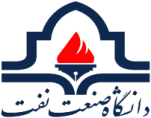 باسمه تعاليفرم گزارش پيشرفت نيمسال  ..........   سال تحصيلي……...............………. پايان نامه كارشناسي ارشدنكات ضروري:فرم گزارش پايان نامه در هر نيمسال  بايد جداگانه تايپ شود.گزارش پيشرفت پايان نامه بايد در پايان هر نيمسال تحصيلي به استاد راهنما و سپس به مدير گروه تحويل داده شود.ارائه گزارش هاي پيشرفت پايان نامه به صورت ترمي در جلسه دفاع پايان نامه الزامي است. (به پیوست دعوتنامه به ممتحنین ارسال گردد.)امتياز گزارش هاي پيشرفت ترمي پايان نامه به صورت زير محاسبه و توسط كارشناس تحصيلات تكميلي دانشكده در جدول امتيازات دانشجو منظور خواهد شد.مشخصات دانشجومشخصات دانشجومشخصات دانشجومشخصات دانشجونام و نام خانوادگيشماره دانشجوييرشتهگرايشمشخصات استاد راهنمامشخصات استاد راهنمامشخصات استاد راهنمامشخصات استاد راهنمانام و نام خانوادگيمرتبه علميرشتهگرايشگزارش كار پايان نامهعنوان پايان نامه:خلاصه اي از فعاليت هاي انجام شده در نيمسال ...........          از تاريخ     /   /       لغايت    /   /عناوين فعاليت هاي پيش بيني شده در نيمسال تحصيلي آينده:مشكلات حين انجام كار و ارائه پيشنهادات:ارزيابي استاد راهنماارزيابي استاد راهنماارزيابي استاد راهنماارزيابي استاد راهنماارزيابي استاد راهنمامعيارهاي ارزشعالي (10)خوب (8)متوسط (5)ضعيف (2)اجراي پايان نامه مطابق جدول پيش بيني شدهعمل به توصيه ها و پيشنهادات اساتيد راهنما و مشاورحضور مستمر دانشجو جهت انجام تحقيقاتامتياز نهايينظرات تكميلي استاد راهنماپیشرفت پروژه به میزان تقریبی ......................................... درصد اعلام می گردد.                                                                                                                                                 امضاء استاد راهنما و تاریخ :گزارش پايان نامه دانشجو ی فوق الذکر به اينجانب تحويل گرديد.                                                                                                                          نام و نام خانوادگی و امضا مدیرگروهواحد آموزش تحصیلات تکمیلی دانشکده مراتب جهت اطلاع, پیگیری و درج در پرونده آموشی دانشجو.                                                                                                         امضا معاون آموشی و تحصیلات تکمیلی دانشکدهميانگين امتياز گزارش ها30-2424-1515-88-0امتياز در جدول امتيازات175/05/00